UNIVERSIDADE DO ESTADO DE SANTA CATARINA – UDESC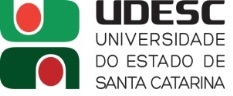 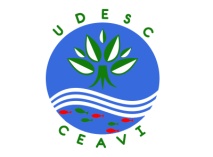 CENTRO DE EDUCAÇÃO SUPERIOR DO ALTO VALE DO ITAJAÍ – CEAVIPLANO DE ENSINODEPARTAMENTO: DESADISCIPLINA: FUNDAMENTOS DE ECONOMIA			SIGLA:54FECPROFESSOR: DANIEL RODRIGO STRELOW	E-mail: daniel.strelow@udesc.brCARGA HORÁRIA TOTAL: 54 hs		TEORIA: 54 hs		PRÁTICA: CURSO(S): ENGENHARIA SANITÁRIASEMESTRE/ANO: 1/2018				PRÉ-REQUISITOS: Não háOBJETIVO GERAL DO CURSO: Formar profissionais da engenharia habilitados à preservação, ao controle, à avaliação, à medida e à limitação das influências negativas das atividades humanas sobre o meio ambiente, de modo a atender as necessidades de proteção e utilização dos recursos naturais de forma sustentável, aliando novas metodologias e tecnologias na exploração, uso e tratamento da água, nos projetos de obras de saneamento, que envolvem sistemas de abastecimento de água, sistemas de esgotamento sanitário, sistemas de limpeza urbana, bem como no desenvolvimento de políticas e ações no meio ambiente que busquem o monitoramento, o controle, a recuperação e a preservação da qualidade ambiental e da saúde pública.EMENTA: Juros simples. Juros compostos. Descontos compostos. Taxas. Métodos deanálise de investimentos. Fluxo de caixa. Investimento inicial. Capital de giro, receitas, despesas. Efeitos da depreciação sobre rendas tributáveis. Influência do financiamento e amortização. Incerteza e risco em projetos. Análise de viabilidade de fluxo de caixa final. Análise de sensibilidade. Substituição de equipamentos. Leasing. Correção monetária.OBJETIVO GERAL DA DISCIPLINA: Desenvolver conceitos, técnicas e práticas de finanças empresariais e pessoais, transmitindo uma visão abrangente e objetiva, permitindo que o discente tenha a compreensão do conteúdo no contexto do mundo dos negócios, através da utilização dos instrumentos financeiros como ferramenta de apoio operacional e de tomada de decisão sobre o uso de recursos financeiros. OBJETIVOS ESPECÍFICOS/DISCIPLINA:- Explicar a importância da função financeira nas organizações, nas instituições e na vida pessoal dos discentes;- Aplicar as fórmulas financeiras na implementação dos modelos e sistemas financeiros desenvolvidos; - Compreender o sistema de fluxo de caixa e sua importância nas tomadas de decisões com relação ao uso de recursos financeiros; - Interpretar as questões e analisar os resultados decorrentes dos cálculos financeiros realizados; - Demonstrar os métodos de avaliação e as técnicas de análise de investimentos econômicos e financeiros;- Construir relatórios com informações financeiras que auxiliem no processo de controle e tomada de decisão em organizações.CRONOGRAMA DE ATIVIDADES: METODOLOGIA PROPOSTA: - As aulas serão ministradas através de aulas expositivas com explicação do conteúdo teórico através e apresentação de exercícios práticos. - Para a solução dos cálculos serão utilizadas fórmulas matemáticas com uso de calculadora.- Os discentes poderão realizar pesquisa bibliográfica de temas previamente distribuídos.- Para casos de estudo far-se-á uso de materiais publicados em periódicos impressos e eletrônicos, isso para aproximar os estudos às situações reais de mercado.- Atividades extraclasse;- Trabalhos em equipe;- Listas de exercícios.AVALIAÇÃO:Serão realizadas 07 avaliações, assim distribuídas: P1(Prova) – Peso 25% da nota final; P2 (Prova) – Peso 20% da nota final; P3 (Prova) – Peso 20% da nota final; L1 (Lista de exercícios) – Peso 5% da nota final; L2 (Lista de exercícios) – Peso 5% da média final;L3 (Lista de exercícios) – Peso 5% da média final;S1 (Seminário 1, com apresentação de trabalho de análise de investimento) – Peso 20% da média final; MS = (L1*0,05) + (P1*0,25) + (P2*0,20) + (L2*0,05) + (P3*0,20) + (L3*0,05) + (S1*0,20) OBS: - as datas das avaliações poderão ser ajustadas ao longo do semestre conforme necessidade; - será considerado aprovado o acadêmico que obtiver média semestral igual ou superior a 7,0 (sete) e frequência mínima de 75% nas aulas.BIBLIOGRAFIA PRINCIPAL:1) ASSAF NETO, Alexandre. Matemática financeira e suas aplicações. 11. ed. São Paulo: Atlas, 2009. 272 p.        Nº de Chamada: 650.01513 A844m 11. ed.2) VIEIRA SOBRINHO, José Dutra. Matemática financeira. 7.ed. São Paulo: Atlas, 2000. 409 p. Nº de Chamada: 650.01513 V658m 3.ed3) FERREIRA, Roberto G. Engenharia econômica e avaliação de projetos de investimento: critérios de avaliação, financiamentos e benefícios fiscais, análise de sensibilidade e risco. São Paulo: Atlas, 2009. 273 p.           Nº de Chamada: 658.15 F383eBIBLIOGRAFIA COMPLEMENTAR:1) PILÃO, Nivaldo Elias; HUMMEL, Paulo RobertoVampré. Matemática financeira e engenharia econômica. São Paulo: Thomson, 2004.       Nº de Chamada: 650.01513 P637m  2)HAZZAN, Samuel; POMPEO, José Nicolau. Matemática financeira. 6. ed. São Paulo: Saraiva, 2008. 314 p.                      Nº de Chamada: 650.01513 H431m 6.ed3) VASCONCELLOS, Marco Antonio Sandoval de. Fundamentos de Economia. 2. ed. São Paulo, Saraiva, 2006. Nº de Chamada: 330 V331f 2.ed4) VIEIRA SOBRINHO, José Dutra. Manual de aplicações financeiras HP-12C: tradicional, platinum, prestige. 3. ed. São Paulo: Atlas, 2008. 203 p. Nº de Chamada: 510 V658m 3. ed.5) SAMANEZ, Carlos Patrício. Matemática financeira: aplicações à análise de investimentos. 4.ed. São Paulo: Prentice Hall, c2007. 274 p. (Matemática/Finanças.) Nº de Chamada: 650.01513 S187m 4.edPode ainda ser utilizada alguma bibliografia complementar não referenciada neste Plano de Ensino, porém, serão devidamente indicadas pelo professor.  DataHorárioH.a.Conteúdo19/02/201809h20min – 11h50min3Apresentação do Plano de Ensino.1. Introdução a matemática financeira1.1. Conceitos básicos.1.2. Regime de Capitalização Simples: juros simples.26/02/201809h20min – 11h50min31. Introdução a matemática financeira1.3. Regime de Capitalização Composta: juros compostos.05/03/201809h20min – 11h50min32. Descontos2.1. Aspectos introdutórios.2.2. Descontos simples.2.3. Descontos compostos.12/03/201809h20min – 11h50min33. Juros3.1. Taxa nominal, taxa efetiva, taxa real, taxas equivalentes, proporcionais; taxa over, lineares e exponenciais.19/03/201809h20min – 11h50min3Revisão para a P1 e exercícios de fixação do conteúdo. L1 – lista de exercícios para revisão de conteúdo para P1 (5% da média final).26/03/201809h20min – 11h50min3P1 – Prova 01 - Prova individual, sem consulta. Será composta por questões discursivas e de cálculo (25% da média final).02/04/201809h20min – 11h50min34. Fluxo de caixa4.1. Aspectos introdutórios.4.2. Entradas e saídas.09/04/201809h20min – 11h50min34. Fluxo de caixa4.3. Operações com Fluxo de Caixa em Séries Uniformes: Antecipado.4.4. Operações com Fluxo de Caixa em Séries Uniformes: Postecipado.16/04/201809h20min – 11h50min34. Fluxo de caixa4.5. Operações com Fluxo de Caixa em Séries Variáveis: Antecipado4.5. Operações com Fluxo de Caixa em Séries Variáveis: Postecipado23/04/201809h20min – 11h50min3Revisão para a P2 e exercícios de fixação do conteúdo. L2 – lista de exercícios para revisão de conteúdo para P2 (5% da média final).30/04/201809h20min – 11h50minFeriado EscolarFeriado Escolar07/05/201809h20min – 11h50min3P2 – Prova 02- Prova individual, sem consulta. Será composta por questões discursivas e de cálculo (20% da média final).14/05/201809h20min – 11h50min35. Amortização5.1. Aspectos introdutórios.5.2. Sistemas de amortização Price/Francês: postecipado/antecipado/diferido21/05/201809h20min – 11h50min35. Amortização5.3. Sistemas de amortização constante (SAC): postecipado/antecipado/diferido.28/05/201809h20min – 11h50min3Revisão para a P3 e exercícios de fixação do conteúdo. L3 – lista de exercícios para revisão de conteúdo para P3 (5% da média final).04/06/201809h20min – 11h50min3P3 – Prova 03- Prova individual, sem consulta. Será composta por questões discursivas e de cálculo (20% da média final).11/06/201809h20min – 11h50min36. Análise de Investimentos6.1. Aspectos gerais.6.2. Investimento inicial, capital de giro, receitas e despesas.6.3. Taxa Mínima de Atratividade – TMA.18/06/201809h20min – 11h50min36. Análise de Investimentos6.4. Métodos de Análise de Investimentos: Valor Presente Líquido – VPL;Taxa Interna de Retorno.6.5. Análise de Investimentos: Valor Periódico Equivalente. Efeito do IRPJ, Depreciação e influência do financiamento, amortização e leasing.6.6. Análise de viabilidade do fluxo final de caixa, análise de Sensibilidade; Incerteza e Risco em Projetos.S1 - Seminário 1: análise de projeto de investimento.25/06/201809h20min – 11h50min3S1 - Seminário 1:análise de projeto de investimento (20% da média final).09/07/201809h20min – 11h50minExame FinalTotalTotal54